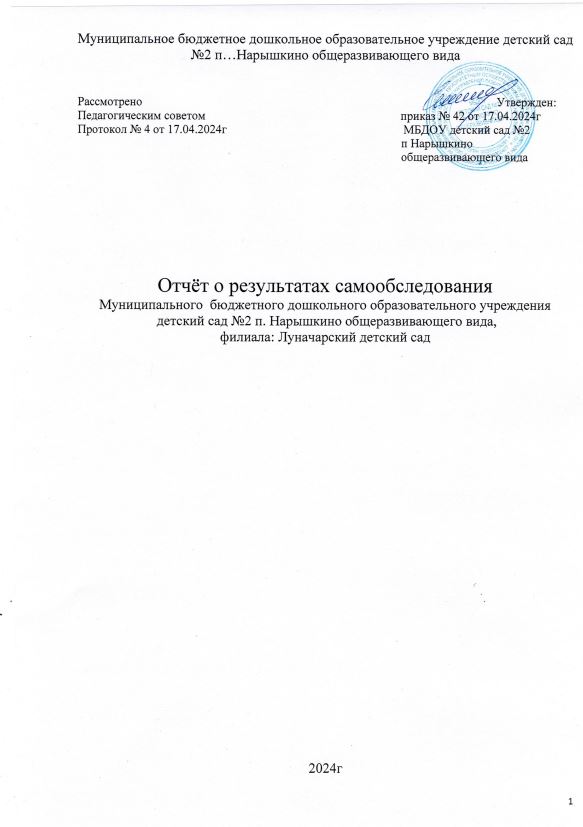 Введение.Настоящий отчет сформирован на основе результатов самообследования Муниципального бюджетного дошкольного образовательного учреждения детский сад №2 п. Нарышкино общеразвивающего вида (далее ДОУ),  филиала: Луначарский детский сад проведенного Рабочей группой ДОУ созданной на основании приказа № 37 от 25.03.2024г.Нормативная база проведения самообследования и написания отчета:Федеральный закон от 29 декабря . N 273-ФЗ «Об образовании в Российской Федерации» ст. 29, ч. 2, п.3; Приказ Министерства образования и науки Российской Федерации от 14 июня . № 462 «Об утверждении Порядка проведения самообследования образовательной организации; Приказом Рособрнадзора от 14.08.2020 г. № 831 «Об утверждении Требований к структуре официального сайта образовательной организации в информационно- телекоммуникационной сети «Интернет» и формату предоставления информации»;Цель самообследования и отчета: обеспечение доступности и открытости информации о состоянии развития дошкольной организации Задачи:получение объективной информации о состоянии образовательного процесса ДОУ; установление степени соответствия фактического содержания, качества дошкольного образования в ДОУ; выявление положительных и отрицательных тенденций в образовательной деятельности; установление причин возникновения проблем и поиск путей их устранения.Этапы работыПланирование и подготовка работ.Организация и проведение самообследования.Обобщение полученных результатов.Формирование на основе полученных результатов отчета.Отчет о самообследовании представлен на педагогическом совете № 4 от  17.04.2024г., а также размещен на официальном сайте  МБДОУ детский сад №2 п. Нарышкино общеразвивающего вида http://naryshkino-ds2.obr57.ruОТЧЕТ ПО РЕЗУЛЬТАТАМ САМООБСЛЕДОВАНИЯ Муниципального бюджетного дошкольного образовательного учреждения  детского сада № 2 п. Нарышкино общеразвивающего вида, филиала Луначарский детский сад.  С целью определения  качества и эффективности образовательной деятельности Муниципального бюджетного дошкольного образовательного учреждения детский сад № 2 общеразвивающего вида  с приоритетным осуществлением деятельности по социально – личностному направлению развития детей п. Нарышкино (далее ДОУ) в 2023 году, на основании приказа Министерства образования и науки Российской Федерации от 14.06.13г № 462 « Об утверждении Порядка проведения самообследования образовательной организации», в соответствии с приказом Министерства образования и науки Российской Федерации от 10.12.13 г №1324 « Об утверждении образовательной деятельности организации, подлежащей  самообследованию», а также для определения дальнейших перспектив развития ДОУ проведена процедура самообследования.Аналитическая часть Общие сведения об образовательной организацииМуниципальное бюджетное дошкольное образовательное учреждение детский сад №2 общеразвивающего вида  с приоритетным осуществлением деятельности по социально – личностному направлению развития детей п. Нарышкино (далее –ДОУ) расположено в жилом районе вдали от производящих предприятий и торговых мест. Здание детского сада построено по типовому проекту. 2х этажное, общая площадь 540,3 кв.м , проектная наполняемость на 97 мест, 4 группы. ДОУ был открыт в 1964 году. Цель деятельности ДОУ – осуществление образовательной деятельности по реализации образовательных программ дошкольного образования.Предметом деятельности детского сада является формирование общей культуры, развитие физических, интеллектуальных, нравственных, эстетических и личностных качеств, формирование предпосылок учебной деятельности, сохранение и укрепление здоровья воспитанников.Режим работы ДОУ.Рабочая неделя – пятидневная, с понедельника по пятницу. Длительность пребывания детей в группах – 10,5часов. Режим работы групп – с 7:30 до 18:00.Основная образовательная программа ДО разработана на основе полного взаимодействия и преемственности всех специалистов ДОУ и родителей дошкольников. Программа соответствует принципу развивающего образования, целью которого является развитие ребенка, принципы научной обоснованности и практической преемственности, соответствуют критериям полноты, необходимости и достаточности, обеспечивают единство воспитательных, развивающих, обучающих целей и задач, основываются на комплексно – тематическом принципе построения образовательного процесса, построены с учетом принципа интеграции образовательных областей.  Программа реализована в полном объеме.  По вопросам преемственности образования ДОУ активно взаимодействует с МБОУ СОШ №1 им. Н.И. Зубилина п. Нарышкино, МБОУ СОШ  №2 п. Нарышкино,  а также находится в едином образовательном пространстве с РДК, районным музеем, ЦРБ, районной библиотекой.II. Система управления организации.Система управления ДОУ осуществляла в 2023 году свою деятельность в соответствии с:- Федеральным законом «Об образовании в Российской Федерации» (от 29.12.2012 №273- ФЗ) на основе принципов единоначалия и самоуправления, демократичности, открытости, приоритета общечеловеческих ценностей, охраны жизни и здоровья человека, свободного развития личности.Открытость образовательной среды поддерживается постоянным обновлением материалов сайта Учреждения в соответствии с Приказом Рособрнадзора от 14.08.2020 г. № 831 «Об утверждении Требований к структуре официального сайта образовательной организации в информационно- телекоммуникационной сети «Интернет» и формату предоставления информации»;-Приказом Министерства просвещения России от 31.07.2020 г. № 373 «Об утверждении Порядка организации и осуществления образовательной деятельности по основным общеобразовательным программам- образовательным программам дошкольного образования»;-«Санитарными правилами СП 2.4.3648-20 «Санитарно- эпидемиологические требования к организациям воспитания и обучения, отдыха и оздоровления детей и молодежи», утвержденного постановлением Главного государственного санитарного врача РФ от 28.09.2020 г. № 28;-Санитарно-эпидемиологическими правилами и нормами СанПиН 2.3/2.4.3590-20 «Санитарно- эпидемиологические требования к организации общественного питания населения», утвержденные Постановлением Главного санитарного врача Российской Федерации от 27.10.2020 г.Санитарными правилами СП 1.2.3685-21 – Санитарные правила и нормы СанПиН 1.2.3685-21 «Гигиенические нормативы и требования к обеспечению безопасности и (или) безвредности для человека факторов среды обитания», утвержденные постановлением Главного государственного санитарного врача РФ от 28.01.2021 № 2 (зарегистрировано Минюстом РФ 29.01.2021, регистрационный № 62296), действующим до 01.03.2027 г. (далее – СанПиН);-Приказом Минобрнауки России от 17.10.2013 №1155 «Об утверждении федерального государственного образовательного стандарта дошкольного образования»;-Уставом МБДОУ детский сад № 2 п.Нарышкино общеразвивающего вида;-Конвенцией ООН о правах ребёнка, а так же нормативно-правовыми и локальными документами ДОУ. Управление  ДОУ строится на принципах единоначалия и коллегиальности. Коллегиальными органами управления являются: управляющий совет, педагогический совет, общее собрание работников. Единоличным исполнительным органом является руководитель – заведующий.Органы управления, действующие в ДОУСтруктура и система управления соответствуют специфике деятельности ДОУ.На основании приказа Администрации Урицкого района Отдел образования №226 от 12.10.2023г  было приостановлено функционирование МБДОУ детского сада №2 п.Нарышкино общеразвивающего вида в связи с капитальным ремонтом крыши с 16.10.23г.На основании приказа Администрации Урицкого района Отдела образования №9 от 17.01.2024года было возобновлено функционирование МБДОУ детского сада №2 п.Нарышкино общеразвивающего вида в связи с окончанием капитального ремонта крыши с 18.01.2024г.В 2023 году было проведено 5 общих собраний работников Учреждения, на которых обсуждались вопросы: определение основных направлений деятельности учреждения, рассмотрение локальных актов, состояние трудовой дисциплины в ДОУ и мероприятия по ее укреплению, вопросы охраны и безопасности условий труда работников, охраны жизни и здоровья воспитанников в ДОУ, о подготовке к летнему оздоровительному периоду и к новому учебному году, рассмотрены вопросы по охране труда, заслушан отчет о результатах самообследования Учреждения.В 2023 году в соответствии с планом воспитательно-образовательной работы состоялось 8 заседаний Педагогического совета, в ходе которых были рассмотрены различные вопросы, касающиеся образовательной деятельности, в том числе по содержанию образования, формам, методам и способам их реализации в образовательном процессе, выдвижению кандидатур на участие в профессиональных конкурсах и награждения, выявлению и распространению передового опыта работников.На тематических педагогических советах обсуждались вопросы использования современных образовательных технологий в целях нравственно - патриотического воспитания дошкольников в контексте ФГОС ДО, поиска современных подходов к формированию основ безопасности жизнедеятельности у дошкольников в контексте ФГОС ДО. Совет Родителей в 2023 году осуществлял свою работу в соответствии с планом. На заседаниях заслушивались отчеты о расходовании средств от платных услуг, утверждалась смета расходов, принимались решения о введении дополнительных платных услуг, вносились предложения по укреплению материально-технической базы учреждения. Совет принял активное участие в организации и проведении общественно профессиональной оценки качества образования дошкольном учреждении.         В детском саду функционирует Первичная профсоюзная организация. Таким образом, в МБДОУ реализуется возможность участия в управлении детским садом всех участников образовательного процесса. Заведующая детским садом занимает место координатора стратегических направлений.Связующим звеном между деятельностью педагогического коллектива ДОУ, государственной системой образования, психолого-педагогической службой, передовым педагогическим опытом является методическая служба МБДОУ детского сада № 2  п. Нарышкино общеразвивающего вида.         Цели методической службы в ДОУ:-обеспечение качества образовательного процесса ДОУ;-создание совокупности условий для эффективного развития дошкольного учреждения. Задачами методической службы являются:-управление образовательным процессом ДОУ;-обеспечение теоретической, психологической, методической поддержки воспитателей; -создание условий для повышения профессиональной компетенции, роста педагогического мастерства и развития творческого потенциала каждого педагога;-проведение мониторинговых и аттестационных процедур для объективного анализа развития дошкольного учреждения и достигнутых результатов.Важнейшими функциями методической службы в ДОУ являются прогнозирование и планирование работы образовательного учреждения.Действующая система управления позволяет оптимизировать управление, включить в пространство управленческой деятельности значительное число педагогов, работников ДОУ и родителей (законных представителей).III. Оценка образовательной деятельности.Образовательная деятельность в ДОУ организована в соответствии с Федеральным законом от 29.12.2012 № 273-ФЗ «Об образовании в Российской Федерации», ФГОС дошкольного образования, «Санитарными правилами СП 2.4.3648-20 «Санитарно- эпидемиологические требования к организациям воспитания и обучения, отдыха и оздоровления детей и молодежи», утвержденного постановлением Главного государственного санитарного врача РФ от 28.09.2020 г. № 28;-Санитарно-эпидемиологическими правилами и нормами СанПиН 2.3/2.4.3590-20 «Санитарно- эпидемиологические требования к организации общественного питания населения», утвержденные Постановлением Главного санитарного врача Российской Федерации От 27.10.2020 г.Образовательная деятельность ведется на основании утвержденной Основной образовательной программы дошкольного образования, которая составлена в соответствии с ФГОС дошкольного образования, с учетом Примерной основной образовательной программы дошкольного образования , санитарно-эпидемиологическими правилами и нормативами, с учетом недельной нагрузки.ДОУ посещали 84 воспитанников в возрасте от 2 до 7 лет. В ДОУ сформировано 4 группы общеразвивающей направленности.Учебный процесс в ДОУ  построен с учетом возрастных и индивидуальных особенностей воспитанников по основным направлениям развития детей – физическому, социально-коммуникативному, познавательному, речевому и художественно-эстетическому.Образовательный процесс реализуется в форме игры, познавательной и исследовательской деятельности, в форме творческой активности, обеспечивающей художественно-эстетическое развитие ребенка.В соответствии с индивидуальными особенностями и образовательными потребностями ребенка проводится обучение согласно индивидуальной траектории развития для детей, по разным причинам не усваивающих образовательную Программу, в том числе для детей с ограниченными возможностями здоровья, для одаренных детей.Образовательный процесс реализуется через совместную деятельность детей и взрослых (организованная регламентированная деятельность и образовательная деятельность в режимных моментах) и самостоятельную деятельность детей. Содержание образовательного процесса реализуется на основе рабочих программ педагогов.По результатам образовательной деятельности детский сад является стабильно работающим дошкольным образовательным учреждением.Воспитанники успешно усваивают:- образовательную программу под редакцией Н.Е.Вераксы, Т.С.Комаровой, М.А.Васильевой «От рождения до школы», - рабочие программы совместной образовательной деятельности с детьми младшей, средней, старшей и подготовительной групп.    Для успешной реализации задач по обеспечению воспитанников образовательными услугами деятельность ДОУ осуществляется через парциальные программы: - «Основы безопасности детей дошкольного возраста» Н.Н.Авдеева, О.Л.Князева, Р.Б.Стеркина;- «Я - человек». Козлова С.А.-  «Комплексная региональная программа творческого развития детей дошкольного возраста» под редакцией  Г.И. Радвил.    В работе ДОУ используются следующие современные образовательные технологии:• здоровьесберегающие технологии;• проектной деятельности;• исследовательской деятельности;• ИКТ;• личностно-ориентированные;• игровую;• ТРИЗ;• коррекционные и др.Уровень развития детей анализируется по итогам мониторинга. Формы проведения:− диагностические занятия (по каждому разделу программы);− диагностические срезы;− наблюдения, итоговые занятия. Диагностические карты освоения основной образовательной программы дошкольного образования  ДОУ в каждой возрастной группе, включают анализ уровня развития целевых ориентиров детского развития и качества освоения образовательных областей. Так, результаты качества освоения ООП детского сада на конец 2023года выглядят следующим образом:Результаты освоения Образовательной программы по образовательным областям  воспитанниками ДОУ за 2023 год.На начало года высокий уровень развития детей по образовательным областям составил 23,5%, к концу года увеличился на 60,5% и составил 84 %. Средний уровень развития детей составил 16%. Низкий уровень развития воспитанников был– 5% снизился до 0. Процент освоения программы на протяжении ряда лет остается достаточно высоким.Процент освоения программы воспитанниками.Вывод: образовательный процесс в ДОУ организован в соответствии с требованиями, предъявляемыми законодательством к дошкольному образованию и направлен на сохранение и укрепление здоровья воспитанников, предоставление равных возможностей для полноценного развития каждого ребенка.В апреле 2023 года педагоги ДОУ проводили обследование воспитанников подготовительной группы на предмет оценки  сформированности предпосылок к учебной деятельности в количестве 23 человека. Задания позволили  оценить  уровень   сформированности  предпосылок к учебной деятельности: возможность работать в соответствии с фронтальной инструкцией (удержание алгоритма деятельности), умение самостоятельно действовать по образцу и осуществлять контроль, обладать определенным уровнем работоспособности, а также вовремя остановиться в выполнении того или иного задания и переключиться на выполнение следующего, возможностей распределения и переключения внимания, работоспособности, темпа, целенаправленности деятельности и самоконтроля.Результаты педагогического анализа показывают преобладание детей с высоким и средним уровнями развития при прогрессирующей динамике на конец учебного года, что говорит о результативности образовательной деятельности в ДОУ.Воспитательная работа.Чтобы выбрать стратегию воспитательной работы, в 2023 году проводился анализ состава семей воспитанников.Сведения о родителях за  2023 год.Количество детей в семье.Сведения о семьях воспитанников.Социологическое исследование семей.Уровень образования родителей.Возраст родителей.Сотрудничество семьи и детского сада предусматривает «прозрачность» всей образовательной деятельности в ДОУ. В связи с этим мы постоянно информировали родителей о содержании, формах и методах работы с детьми, стремились включать родителей в процесс общественного образования их детей путем организации игровых семейных конкурсов, семейных альбомов, газет и т.д.Оформленная наглядная информация для родителей отвечала общим требованиям, предъявляемым к оформлению учреждения. Вся работа детского сада строилась на:установлении партнерских отношений с семьей каждого воспитанника;объединении усилий для развития и воспитания детей;создании атмосферы общности интересов, эмоциональной взаимоподдержки и взаимопроникновения в проблемы друг друга;активизации и обогащении воспитательных умений родителей, поддержке их уверенности в собственных педагогических возможностях.Воспитательная работа строится с учетом индивидуальных особенностей детей, с использованием разнообразных форм и методов, в тесной взаимосвязи воспитателей, специалистов и родителей. Детям из неполных семей уделяется большее внимание в первые месяцы после зачисления в ДОУ.Реализация  Программы воспитания.В 2023 году реализовывалась Программа воспитания МБДОУ детского сада №2 п.Нарышкино общеразвивающего вида.В плане реализации календарного плана воспитательной работы по каждому направлению воспитательной программы были спроектированы модули, по которым были организованы и проведены различные формы работы с педагогами и детьми.Кадровое обеспечение образовательного процесса.ДОУ укомплектовано педагогами на 100 % согласно штатному расписанию.    Педагогический коллектив детского сада насчитывает 7 воспитателей (Лищук Т.Н., Пенькова И.А., Степанова Я.В., Полякова И.А., Пискунова П.М., Кузнецова П.В.О., Тесина. Т.А)  и 2 специалиста (Шатохина Е.Н. -педагог – психолог, Пономаренко Т.С - музыкальный руководитель).По уровню образования:По квалификационным категориям:- работников высшей квалификационной категории – 2 чел – 22% (Лищук Т.Н, Шатохина Е.Н.)- работников 1-ой квалификационной категории – 4 чел. – 44% (Пенькова И.А., Степанова Я.В., Тесина Т.А., Пономаренко Т.С)- Молодые педагоги – 1 чел.– 11% (Пискунова П.М.)Без категории- 2 чел -22% - (Кузнецова В.О)Детский сад укомплектован кадрами на 100%. Педагоги постоянно повышают свой профессиональный уровень. Это  дает хороший результат в организации педагогической деятельности и улучшении качества образования и воспитания дошкольников.Повышение квалификации.В 2023 году педагоги повысили свой педагогический уровень по различным направлениям:Степанова Я.В. прошла обучение  с 27.02.2023 г. по 03.03.2023г. по дополнительной профессиональной программе повышения квалификации «Организация образовательной деятельности по основам финансовой грамотности на уровне дошкольного образования» (16 ч),  БУ ОО ДПО «Институт развития образования»;Пискунова П.М. прошла обучение  с 27.02.2023 г. по 03.03.2023г. по дополнительной профессиональной программе повышения квалификации «Организация образовательной деятельности по основам финансовой грамотности на уровне дошкольного образования» (16 ч),  БУ ОО ДПО «Институт развития образования»;Аттестация педагогов:Аттестовалась  вновь на первую квалификационную категорию: Тесина Т.А. - старший воспитатель.Результативность воспитательно - образовательной деятельности.В течение 2022 - 2023 учебного года коллектив ДОУ работал по утвержденному годовому плану над реализацией следующих задач:Цели и задачи работы на 2022-2023 учебный годНа основании выводов и результатов анализа деятельности учреждения за прошлый год определены цели и задачи учреждения на 2022-2023 учебный год:ЦЕЛЬ РАБОТЫ: построение работы ДОУ в соответствии с ФГОС, создание благоприятных условий для полноценного проживания ребенком дошкольного детства, формирования основ базовой культуры личности, всестороннее развитие психических и физических качеств в соответствии с возрастными и индивидуальными особенностями, подготовка ребенка к жизни в современном обществе.ОСНОВНЫЕ ЗАДАЧИ РАБОТЫ: Задачи на  2022 – 2023 учебный год:Система физкультурно - оздоровительной работы в целостном педагогическом процессе.Современные технологии познавательно – речевого развития дошкольников.Формирование у детей чувства любви к родному краю, своей малой родине на основе приобщения к родной природе, культуре и традициям.В течение года строго соблюдался режим дня и все санитарно – гигиенические требования к пребыванию детей в детском учреждении. Согласно плану проводились медицинское обследование, педагогический мониторинг воспитанников.С детьми систематически проводилась организованная образовательная деятельность. Поставленные цели достигнуты в процессе осуществления разнообразных видов деятельности: игровой, коммуникативной, трудовой, познавательно – исследовательской, продуктивной, музыкальной, чтения художественной литературы, творческой. Все виды деятельности представляют основные направления развития детей: физическое, социально- коммуникативное, познавательное, речевое, художественно – эстетическое.В 2022 – 2023 учебном году в методической работе ДОУ использовались следующие формы:педагогические советысамообразованиеметодические консультациикруглый столадминистративные совещаниямастер классы Высшей формой коллективной методической работы является педагогический совет. В 2022-2023 учебном году было проведено 7 педагогических советов. Педсоветы проходили в форме дискуссий за круглым столом, диалогов, сообщений из опыта работы, обмена мнениями с коллегами.        На первом установочном педсовете были утверждены:Анализ готовности ДОУ к новому учебному.2.  Отчёт о реализации Программы развития муниципального бюджетного дошкольного образовательного учреждения детского сада №2 п. Нарышкино3. Утверждение годового плана работы ДОУ на 2022-2023 учебный год.4. Утверждение перечня Положений и планов, реализуемых в ОУ.5. Утверждение расписания НОД. 6. Утверждение циклограмм деятельности воспитателей всех возрастных групп; планов кружковой работы с детьми.7. Утверждение рабочих программ педагогов.8.Аттестация педагогов в новом учебном году. 9. Принятие решений педагогического совета.          На втором педсовете обсуждался вопрос «Создание условий для сохранения и укрепления здоровья детей в ДОУ. Организация и эффективность работы по развитию у детей двигательной активности во время проведения физкультурных занятий на свежем воздухе». В целом работа педагогического коллектива ДОУ по созданию условий для сохранения и укрепления здоровья детей в ДОУ, а также организация и эффективность работы по развитию у детей двигательной активности во время проведения физкультурных занятий на свежем воздухе ведется планомерно, целенаправленно и систематически. Предметно - развивающая среда позволяет решать в комплексе оздоровительные, воспитательные, образовательные задачи.         На третьем педсовете рассматривался вопрос об утверждении Положения о материальном стимулировании работников муниципального бюджетного дошкольного образовательного учреждения детский сад № 2 п.Нарышкино общеразвивающего вида и филиала: Луначарский детский сад на 2024 год.       На четвертом педсовете рассматривался вопрос «Современные технологии познавательно - речевого развития дошкольников».Проведенный тематический контроль показал, что проблема развития речи дошкольников актуальна, и она в ДОУ решается: через НОД, свободную деятельность детей, во время проведения прогулок, режимных моментов. Организация воспитательно-образовательного процесса в ДОУ  по развитию речи на удовлетворительном уровне. В группе созданы оптимальные условия для речевого  развития дошкольников в соответствии с их возрастными и индивидуальными особенностями.   Созданы условия для речевой деятельности детей: организуются дидактические и сюжетно-ролевые игры, театрализованная деятельность, групповые и индивидуальные беседы. Накоплен иллюстративный наглядный материал. Планирование  ведется в соответствии с  требованиями программы. Педагоги возрастных групп грамотно и целесообразно используют инновационные технологии (ИКТ, здоровьесберегающие технологии), стараются привлекать к участию в различных мероприятиях родителей.          На пятом педсовете рассмотрели результаты  самообследования по итогам 2023года.         Шестой педсовет по третьей годовой задаче ««Формирование у детей чувства любви к родному краю, своей малой родине на основе приобщения к родной природе, культуре и традициям». В ДОУ созданы условия по воспитанию нравственно-патриотических чувств. Однако необходимо пополнить среду дидактическими играми по нравственно-патриотическому воспитанию, оформить материал по ознакомлению с ближайшим окружением (родословное дерево, профессии родителей). Таким образом, можно сделать вывод, что работа педагогического коллектива по воспитанию нравственно-патриотических чувств у детей дошкольного возраста ведется планомерно, целенаправленно, систематически. Грубых нарушений не выявлено. Имеют место недочеты в работе отдельных групп и педагогов.Задачей педагогов и родителей остается как можно раньше пробудить в детях любовь к родной земле, сформировать у них такие черты характера, которые помогут стать достойным человеком и достойным гражданином своей страны, воспитать любовь и уважение к семье, детскому саду, родной улице, городу, сформировать чувство гордости за достижения страны, уважение к армии, гордость за мужественных воинов, развивать интересы ребенка к доступным явлениям общественной жизни.Седьмой итоговый педсовет. Анализ работы ДОУ за учебный год. Были подведены итоги воспитательно-образовательной работы за учебный год. Воспитателями и специалистами были представлены отчёты о проделанной работе  за учебный год. Рассмотрен и утвержден план летне – оздоровительной работы ДОУ. Определены задачи на следующий учебный год.Все мероприятия, намеченные в Годовом плане, были проведены в установленные сроки на высоком методическом уровне.В течение года были представлены вниманию педагогов следующие мероприятия:Семинары: «Метод проектов в дошкольном образовании: организация работы и требования к проектной деятельности», «Художественно – эстетическое развитие детей дошкольного возраста на логопедических занятиях», «Методические рекомендации по организации работы с родителями, детьми»; Семинар-практикум «Формирование предпосылок функциональной грамотности у детей дошкольного возраста»Консультации: «Методика формирования связной речи у дошкольников»,  «Воспитываем патриотов с детства», «Формирование у детей чувства любви к родному краю, своей малой родине на основе приобщения к родной природе, культуре и традициям», «Оснащение центра речевого развития детей в группах», «Сотрудничество семьи и детского сада в вопросах успешной социализации ребенка», «Особенности планирования и организации работы с детьми летом».Блиц – опрос для воспитателей «Организация физкультурно – оздоровительной работы в ДОО» По профилактике дорожно-транспортного травматизма проводилась такая работа как: организация и проведение развлечений для детей по ПДД, разработка перспективных планов работы по ПДД в группах, оформление уголков безопасности дорожного движения в группах, были проведены прогулки, чтение детской литературы, выставка детских работ и рисунков по теме, с родителями проведены консультации по теме; по правилам пожарной безопасности , занятия с детьми, инструктаж сотрудников, для родителей – папки-передвижки по теме.Материалы были представлены в интересной и доступной форме, содержали практические рекомендации, дидактический материал для работы с детьми. В течение учебного года основная масса педагогов детского сада стараются создавать благоприятную окружающую среду для усвоения дошкольниками учебного материала. На основании годового плана проведены интересные по форме и содержанию открытые мероприятия с использованием игровой мотивации, развивающего материала, педагогических инновационных технологий. Педагогическое мастерство продемонстрировали педагоги при проведении следующих мероприятий:  Методическое объединение педагогов района:Воспитатель Лищук Т.Н. Развлекательно-театрализованная деятельность с детьми подготовительной группы «Приключение колобка в сказочном лесу».Воспитатель Пенькова И.А. НОД в средней группе «Сбережём природу».Музыкальный руководитель Пономаренко Т.С. Мастер класс для педагогов МО «Инновационные технологии в музыкальном воспитании дошкольников».Неделя педагогического мастерства:Буланёнкова Татьяна Николаевна (воспитатель младшей группы) НОД «Наша Родина-Россия».Степанова Яна Владимировна (воспитатель старшей группы)  НОД «Моя малая Родина». Тесина Тамара Анатольевна (старший воспитатель). Мастер-класс творческой лаборатории для педагогов «Волшебство из гипса».По годовым задачам ДОУ были проведены тематические контроли с открытыми показами занятий во всех возрастных группах.         Все коллективные просмотры были проведены на высоком уровне, с использованием современных технологий, с учетом возрастных особенностей детей и требований современной действительности. В течение учебного года проводился ежемесячный оперативный контроль групп. По итогам можно сказать, что в каждой группе в течение года проверялось санитарное состояние, организация прогулок, утренней гимнастики и т.д.    В каждой группе имеются дидактические игры по задачам программы, в течение учебного года воспитателями велись планы воспитательно – образовательной работы с детьми, где отражались все режимные моменты, проводились праздники и развлечения как для детей так и совместно с родителями, в уголках для родителей  предоставлялась интересующая их информация.В 2022-2023 учебном году были проведены различных развлечения, утренники, выставки совместных работ родителей и детей согласно годового плана.Участие педагогов и воспитанников  в   муниципальных, региональных, всероссийских конкурсах и мероприятиях:Лищук Тамара Николаевна Пенькова Ирина АлександровнаСтепанова Яна ВладимировнаТесина Тамара Анатольевна, старший воспитатель.Результаты освоения Образовательной программы по образовательным областям  воспитанниками ДОУ.Уровень развития детей анализируется по итогам мониторинга. Формы проведения:− диагностические занятия (по каждому разделу программы);− диагностические срезы;− наблюдения, итоговые занятия. Диагностические карты освоения основной образовательной программы дошкольного образования  ДОУ в каждой возрастной группе, включают анализ уровня развития целевых ориентиров детского развития и качества освоения образовательных областей. Так, результаты качества освоения ООП детского сада на конец 2023 года выглядят следующим образом:На начало года высокий уровень развития детей по образовательным областям составил 81,6%, к концу года увеличился на 2,4% и составил 84%. Средний уровень развития детей составлял 16%. ,к концу года увеличился на 1%. Низкий уровень развития воспитанников остался 0. Процент освоения программы на протяжении ряда лет остается достаточно высоким.Вывод: образовательный процесс в ДОУ организован в соответствии с требованиями, предъявляемыми законодательством к дошкольному образованию и направлен на сохранение и укрепление здоровья воспитанников, предоставление равных возможностей для полноценного развития каждого ребенка.Результаты педагогического анализа показывают преобладание детей с высоким и средним уровнями развития при прогрессирующей динамике на конец учебного года, что говорит о результативности образовательной деятельности в ДОУ.Работа с родителями. В течение года велась разноплановая работа с родителями. Взаимодействие с родителями остается актуальной темой на сегодняшний день. В детском саду ведется систематическая и целенаправленная работа всего педагогического коллектива по взаимодействию с семьями воспитанников: - ознакомление с уставными и локальными документами;- заключение договоров с родителями вновь поступающих детей;- проведение родительских собраний;- экскурсии по детскому саду;- консультативные беседы по запросам родителей;- групповые досуговые мероприятия;- организация совместных дел, праздников, субботников;- изготовление снежных фигур;- оформление информационных стендов;- пропаганда педагогических знаний родителям (выставки, информационные уголки);- анкетирование родителей;- день открытых дверей.В дальнейшей работе, с целью большего охвата родителей и для достижения наибольшего результата,  педагоги продолжат использование нетрадиционных форм работы с родителями (собрания с элементами деловой игры, смотры-конкурсы результатов совместной деятельности родителей и детей и др.).Целенаправленная работа ведется с родителями подготовительной к школе группы. Проводятся индивидуальные беседы всех специалистов д/сада,  готовятся тематические выставки «Как подготовить ребенка к школе».Темы родительских собраний:«Давайте познакомимся» - младшая группа.« Значение театрализованной деятельности в развитии ребенка младшего возраста» -младшая  группа.«Создание условий для экспериментирования детей 3 лет дома» - младшая группа«Театрализованная деятельность в детском саду. Возрастные особенности» -  средняя группа.«Эмоциональное благополучие ребенка» - средняя группа.«Развиваем речь играя»  - старшая группа«Роль сюжетно — ролевой игры в развитии речи у дошкольников»- старшая группа«Условия формирования правильной речи» - подготовительная группа«Развитие речи детей средствами сюжетно — ролевой игры» - подготовительная  группаЗдоровьесберегающая деятельностьВопросы охраны и укрепления здоровья детей, физического развития дошкольников являются одним из важнейших направлений деятельности нашего детского сада. Работа ведется через соблюдение санитарно-гигиенических норм и требований, организацию сбалансированного питания, систему закаливания детей, развитие физкультурно-оздоровительных мероприятий, создание благоприятного климата в ДОУ.Оздоровительная работа в детском саду ведется систематически и постоянно контролируется администрацией. В группах разработана система закаливания, закаливающие мероприятия с учетом групп здоровья, индивидуальных особенностей детей.Педагогами ДОУ проводятся различные виды физкультурно-оздоровительной работы:- физкультурные занятия;- физкультминутки;- разновидности гимнастики (утренняя, дыхательная, пальчиковая, артикуляционная);- различные виды закаливания;- дни здоровья; - физкультурные праздники, досуги.В ДОУ создаются условия для систематического участия воспитанников в конкурсах, проектах,  соревнованиях, что повышает их самооценку, помогает реализовать творческий потенциал и способствует успешной социализации детей.  В детском саду соблюдаются правила пожарной безопасности, проводится большая работа с коллективом по гражданской обороне, по охране труда. Ежегодно проводятся учебно-практические занятия совместно с детьми и персоналом ДОУ по эвакуации детей по сигналу «Пожар».Ежеквартально со всеми работниками детского сада проводится инструктаж по охране жизни и здоровья детей под личную роспись в специальном журнале. В 2023 году не зарегистрировано случаев детского травматизма по вине детского сада.Результаты анализа показателей деятельности организацииДанные приведены по состоянию на 30.12.2023.Анализ показателей указывает на то, что детский сад имеет достаточную инфраструктуру, которая соответствует требованиям СанПиН 2.4.3648-20 «Санитарно-эпидемиологические требования к организациям воспитания и обучения, отдыха и оздоровления детей и молодежи» и позволяет реализовывать образовательные программы в полном объеме в соответствии с ФГОС ДО.Детский сад укомплектован достаточным количеством педагогических и иных работников, которые имеют высокую квалификацию и регулярно проходят повышение квалификации, что обеспечивает результативность образовательной деятельностиФилиал Луначарский детский сад  С целью определения  качества и эффективности образовательной деятельности Муниципального бюджетного дошкольного образовательного учреждение детский сад № 2 общеразвивающего вида  с приоритетным осуществлением деятельности по социально – личностному направлению развития детей п. Нарышкино (далее ДОУ), филиал: Луначарский детский сад в 2023 году, на основании приказа Министерства образования и науки Российской Федерации от 14.06.13г № 462 « Об утверждении Порядка проведения самообследования образовательной организации», в соответствии с приказом Министерства образования и науки Российской Федерации от 10.12.13 г №1324 « Об утверждении образовательной деятельности организации, подлежащей  самообследованию», а также для определения дальнейших перспектив развития ДОУ проведена процедура самообследования.Аналитическая часть Общие сведения об образовательной организацииФилиал: Луначарский детский сад (далее –  ДОУ) расположено в жилом районе поселка Ясная Поляна Урицкого района Орловской области. Здание ДОУ приспособленное. Проектная наполняемость на 20 мест. Общая площадь здания 180 кв. м, из них площадь помещений, используемых непосредственно для нужд образовательного процесса, 150 кв. м.Цель деятельности ДОУ – осуществление образовательной деятельности по реализации образовательных программ дошкольного образования.Предметом деятельности  ДОУ является формирование общей культуры, развитие физических, интеллектуальных, нравственных, эстетических и личностных качеств, формирование предпосылок учебной деятельности, сохранение и укрепление здоровья воспитанников.Режим работы  ДОУ:Рабочая неделя – пятидневная, с понедельника по пятницу. Длительность пребывания детей в группах – 9 часов. Режим работы групп – с 8:00 до 17:00.Вывод: ДОУ, филиал: Луначарский детский сад функционирует в соответствии с действующим законодательством РФ.II. Система управления организацииСистема управления ДОУ осуществляло в 2023 году свою деятельность в соответствии с:- Федеральным законом «Об образовании в Российской Федерации» (от 29.12.2012 №273- ФЗ) на основе принципов единоначалия и самоуправления, демократичности, открытости, приоритета общечеловеческих ценностей, охраны жизни и здоровья человека, свободного развития личности.Открытость образовательной среды поддерживается постоянным обновлением материалов сайта Учреждения в соответствии с Приказом Рособрнадзора от 14.08.2020 г. № 831 «Об утверждении Требований к структуре официального сайта образовательной организации в информационно- телекоммуникационной сети «Интернет» и формату предоставления информации»;-Приказом Министерства просвещения России от 31.07.2020 г. № 373 «Об утверждении Порядка организации и осуществления образовательной деятельности по основным общеобразовательным программам- образовательным программам дошкольного образования»;-«Санитарными правилами СП 2.4.3648-20 «Санитарно- эпидемиологические требования к организациям воспитания и обучения, отдыха и оздоровления детей и молодежи», утвержденного постановлением Главного государственного санитарного врача РФ от 28.09.2020 г. № 28;-Санитарно-эпидемиологическими правилами и нормами СанПиН 2.3/2.4.3590-20 «Санитарно- эпидемиологические требования к организации общественного питания населения», утвержденные Постановлением Главного санитарного врача Российской Федерации от 27.10.2020 г.-Приказом Минобрнауки России от 17.10.2013 №1155 «Об утверждении федерального государственного образовательного стандарта дошкольного образования»;-Уставом МБДОУ детский сад № 2 п.Нарышкино общеразвивающего вида;-Конвенцией ООН о правах ребёнка, а так же нормативно-правовыми и локальными документами ДОУ. Управление  ДОУ строится на принципах единоначалия и коллегиальности. Коллегиальными органами управления являются: управляющий совет, педагогический совет, общее собрание работников. Единоличным исполнительным органом является руководитель – заведующий.Органы управления, действующие в ДОУУправление ДОУ осуществляется в соответствии с действующим законодательством, уставом ДОУ и Положением о Филиале.Управление строится на принципах единоначалия и коллегиальности. Коллегиальными органами управления являются: управляющий совет, педагогический совет, общее собрание работников.  Непосредственное управление Филиалом осуществляет Руководитель Филиала, назначаемый приказом Заведующего ДОУ.Органы управления, действующие в ДОУ:Структура и система управления соответствуют специфике деятельности ДОУ.   Взаимодействие с родителями коллектив   детского сада  строит на принципе сотрудничества.При этом решаются приоритетные задачи:-повышение педагогической культуры родителей;- приобщение родителей к участию в жизни детского сада;- изучение семьи и установление контактов с ее членами для согласования воспитательных воздействий на ребенка.Для решения этих задач используются различные формы работы:- групповые родительские собрания, консультации;- проведение совместных мероприятий для детей и родителей;- анкетирование;- наглядная информация;- показ занятий для родителей;- выставки совместных работ;- посещение открытых мероприятий и участие в них;- заключение договоров с родителями вновь поступивших детей.Вывод: Система управления в ДОУ, филиала Луначарский детский сад обеспечивает оптимальное сочетание традиционных и современных тенденций: программирование деятельности ДОУ в режиме развития, обеспечение инновационного процесса в ДОУ, комплексное сопровождение развития участников инновационной деятельности, что позволяет эффективно организовывать образовательное пространство ДОУ.Структура и система управления соответствуют специфике деятельности ДОУ.В 2023 году было проведено 2 общих собрания работников филиала, на которых обсуждались вопросы: определение основных направлений деятельности учреждения, рассмотрение локальных актов, состояние трудовой дисциплины в ДОУ и мероприятия по ее укреплению, вопросы охраны и безопасности условий труда работников, охраны жизни и здоровья воспитанников в ДОУ, о подготовке к летнему оздоровительному периоду и к новому учебному году, рассмотрены вопросы по охране труда, заслушан отчет о результатах самообследования филиала.В 2023 году в соответствии с планом воспитательно-образовательной работы состоялось 2 заседания Педагогического совета, в ходе которых были рассмотрены различные вопросы, касающиеся образовательной деятельности, в том числе по содержанию образования, формам, методам и способам их реализации в образовательном процессе, выдвижению кандидатур на участие в профессиональных конкурсах и награждения, выявлению и распространению передового опыта работников.Совет Родителей в 2023 году осуществлял свою работу в соответствии с планом. Совет принял активное участие в организации и проведении общественно профессиональной оценки качества образования дошкольном учреждении.III. Оценка образовательной деятельностиОбразовательная деятельность в детском саду организована в соответствии с Федеральным законом от 29.12.2012 № 273-ФЗ «Об образовании в Российской Федерации», ФГОС дошкольного образования, СанПиН 2.4.3648-20 «Санитарно-эпидемиологические требования к организациям воспитания и обучения, отдыха и оздоровления детей и молодежи».Образовательная деятельность организуется в соответствии с основной образовательной программой     дошкольного образования ДОУ (далее ОП ДО).  Образовательная деятельность направлена на формирование общей культуры воспитанников, развитие физических, интеллектуальных, нравственных, эстетических и личностных качеств с учётом возрастных и индивидуальных особенностей детей, а также направлена на формирование предпосылок учебной деятельности, сохранение и укрепление здоровья детей дошкольного возраста.Детский сад посещают 16 воспитанников в возрасте от 1,6 до 8 лет. В детском саду сформирована 1 разновозрастная группа общеразвивающей направленности:-  средняя – 10 детей;-   подготовительная – 6детей. Образовательная деятельность ведётся на русском языке, в очной форме, нормативный срок обучения 4 лет, уровень образования – дошкольное образование.Образовательный процесс в ДОУ строится с учетом контингента воспитанников, их индивидуальных и возрастных особенностей в соответствии с требованиями ОП ДО.  Воспитательно-образовательный процесс организован в соответствии    с ФГОС дошкольного образования, санитарно-эпидемиологическими требованиями к устройству, содержанию и организации режима работы   в дошкольных организациях. Воспитательная работа с детьми проводится по всем направлениям   в соответствии со структурой личности ребенка. Режимные моменты, игра, образовательная деятельность, праздники, досуги и другие мероприятия, все виды жизнедеятельности ребенка в саду способствуют гармоничному развитию всех его сфер.Работа в группе организуется по рабочей программе воспитателя. Содержание перспективного планирования соответствует учебному плану. Количество и продолжительность образовательной деятельности, устанавливаются в соответствии с санитарно-гигиеническими нормами и требованиями, регламентируются учебным планом.При составлении циклограммы непрерывной образовательной деятельности соблюдены перерывы (динамические паузы) продолжительностью не менее 10 минут, предусмотрено время для физкультурных минуток, двигательных пауз. В комплексы педагог включает корригирующие упражнения на осанку, зрение, плоскостопие, дыхательные упражнения.Образовательная деятельность строится на основании технологии личностно - ориентированного взаимодействия, направленной на необходимость распознания индивидуальных особенностей каждого ребёнка, при этом акцент делается на возрастные особенности, потребности, склонности, способности, интересы, темп развития воспитанников.С целью реализации приоритетных направлений государственной политики в сфере образования на современном этапе в  ДОУ ведется планомерная работа по направлению: «Организация образовательной деятельности в  ДОУ в соответствии с требованиями Федерального государственного образовательного стандарта дошкольного образования (утверждённого приказом Минобрнауки РФ от 17 октября 2013 г. № 1155)».Воспитательно-образовательный процесс подразделяется на:- образовательную деятельность, осуществляемую в процессе организации различных видов детской деятельности (игровой, коммуникативной, трудовой, познавательно- исследовательской, продуктивной, музыкально-художественной, чтения);- образовательную деятельность, осуществляемую в ходе режимных моментов;- самостоятельную деятельность детей;- взаимодействие с семьями детей по реализации Основной общеобразовательной программы дошкольного образования.       Программа обеспечивает развитие детей в пяти взаимодополняющих образовательных областях: социально-коммуникативное развитие, познавательное развитие, речевое развитие, художественно-эстетическое развитие, физическое развитие.По результатам образовательной деятельности детский сад является стабильно работающим дошкольным образовательным учреждением. Воспитанники успешно усваивают образовательную программу.         Для успешной реализации задач по обеспечению воспитанников образовательными услугами деятельность ДОУ осуществляется через парциальные программы:  - «Основы безопасности детей дошкольного возраста» Н.Н.Авдеева,О.Л.Князева, Р.Б.Стеркина;-  «Комплексная региональная программа творческого развития детей дошкольного возраста» Г.И. Радвил, Т.В. Сущенко.Построение образовательного процесса основывается на адекватных возрасту формах работы с детьми. Обязательным условием для нашего филиала является активное познание воспитанников окружающего мира через деятельность (общение, игра, познавательно-исследовательская деятельность - как сквозные механизмы развития ребенка).В практике  используются разнообразные формы работы с детьми:Непрерывная образовательная деятельностьОбразовательная деятельность при проведении режимных моментовСамостоятельная деятельность детейИндивидуальная работа с детьмиВзаимодействие с семьями воспитанников Охрана и укрепление здоровья детей        Одной из главных задач ДОУ – сохранение и укрепление здоровья детей, поэтому основными формами работы, направленными на охрану и укрепление здоровья детей, являются профилактические мероприятия (с письменного согласия родителей, законных представителей).- плановые осмотры специалистов; - плановая вакцинация;- оптимизация режима  двигательной активности в помещении и на прогулке; - соблюдение режима проветривания во время бодрствования,  сна и во время отсутствия детей;- соблюдение требований к максимальной учебной нагрузке;- формирование навыков здорового образа жизни;- ведение контактных детей во время карантина;- профилактические закаливающие процедуры:-  водное закаливание при обширном умывании и мытье ног прохладной водой в тёплый период года;- солнечные ванны и соблюдение питьевого режима в летний период;- воздушные ванны, бодрящая гимнастика после сна;- хождение по массажным дорожкам  с целью профилактики плоскостопия;- облегчённая одежда детей в группе и на занятиях физкультурой и другие.       Все перечисленные профилактические мероприятия способствуют  укреплению иммунитета у детей, улучшению сопротивляемости организма, и, как следствие, значительному уменьшению количества случаев заболевания, их продолжительности и тяжести протекания.Анализируя заболеваемость детей можно сделать следующие выводы: - в дошкольном учреждении заболеваемость простудными заболеваниями среди воспитанников за текущий год снизилась по сравнению  за предыдущий период. В среднем они составляют: по ДОУ - 42% от всех заболеваний.Формирование основ гигиенических знаний и здорового образа жизни:- Развитие представлений и навыков здорового образа жизни и поддержания здоровья (игры – занятия, чтение худ. литературы, досуги)- Воспитание общих и индивидуальных гигиенических навыков- Воспитание интереса и любви к физической активности.Питание в ДОУ организованно в соответствии с санитарно – гигиеническими требованиями, утвержденное,  управлением социального питания (10-дневное меню дает возможность правильно обеспечивать разнообразие блюд). Ежемесячно проводится анализ питания по натуральным нормам, подсчитывается калорийность. Все продукты, поступающие в детский сад, имеют сертификат качества.    В 2023 году педагоги и воспитанники ДОУ принимали  активное участие в онлайн – конкурсах, акциях, семинарах:В течение 2023 года педагог была слушателем районных методических мероприятий  в рамках реализации ФГОС ДО. В 2023 году воспитанники ДОУ с воспитателем приняли участие в профессиональных конкурсах на муниципальном и региональном уровнях и других мероприятиях.Чтобы выбрать стратегию воспитательной работы, в 2023 году проводился анализ состава семей воспитанников филиала.Сведения о родителях за  2023годКоличество детей в семье 16	Сведения о семьях воспитанниковСоциологическое исследование семейУровень образования родителейВозраст родителейВоспитательная работа строится с учетом индивидуальных особенностей детей, с использованием разнообразных форм и методов, в тесной взаимосвязи воспитателя  и родителей. Детям из неполных семей уделяется большее внимание  в ДОУ.При создании развивающей предметно-пространственной среды педагог учреждения учитывал принципы создания РППС в соответствии с ФГОС ДО. Развивающая предметно-пространственная среда определяется особенностями личностно-ориентированной модели общения с дошкольниками, их возрастными особенностями и интересами и ориентирована на концепцию целостного развития дошкольника как субъекта детской деятельности. (п.3.3.«Требования к развивающей предметно-пространственной среде» – ФГОС ДО). Игры, игрушки, дидактический материал, издательская продукция соответствует общим закономерностям развития ребёнка на каждом возрастном этапе. Материалы и оборудование в группах используется с учётом принципа интеграции образовательных областей: использование материалов и оборудования одной образовательной области в ходе реализации других областей. Имеется оборудование для следующих видов детской деятельности: игровой, продуктивной, познавательно-исследовательской, коммуникативной, трудовой, музыкально-художественной, восприятие художественной литературы, двигательной. IV. Оценка функционирования внутренней системы оценки качества образованияЦелью системы оценки качества образования в ДОУ является  установления соответствия качества дошкольного образования Федеральному государственному образовательному стандарту дошкольного образования. Реализация внутренней системы оценки качества образования осуществляется в ДОУ на основе внутреннего контроля и мониторинга.Внутренний контроль в виде плановых проверок осуществляется в соответствии с утвержденным годовым планом, графиком контроля на месяц, который доводится до членов педагогического коллектива. Результаты внутреннего контроля оформляются в виде справок, актов, отчетов, карт наблюдений. Итоговый материал содержит констатацию фактов, выводы и предложения. Информация о результатах доводится до работников ДОУ в течение 7 дней с момента завершения проверки. По итогам контроля в зависимости от его формы, целей и задач, а также с учетом реального положения дел проводится заседания педагогического совета и административные совещания.   Мониторинг предусматривает сбор, системный учет, обработку и анализ информации об организации и результатах образовательной деятельности для эффективного решения задач управления качеством образования. По результатам мониторинга заведующий издает приказ, в котором указывается управленческое решение, ответственные лица по исполнению решения, сроки устранения недостатков, сроки проведения дополнительного контроля устранения недостатков (при необходимости), поощрения педагогов.   При проведении внутренней оценки качества образования изучается степень удовлетворенности родителей качеством образования в ДОУ на основании анкетирования родителей (законных представителей) воспитанников, опроса.   С целью информирования родителей об организации образовательной деятельности в ДОУ оформлены информационные стенды, информационные уголки для родителей в группах, проводятся совместные мероприятия детей и родителей, праздники, досуги. Мониторинг качества образовательной деятельности в 2023 году показал хорошую работу педагогического коллектива по всем показателям.Состояние здоровья и физического развития воспитанников удовлетворительные. 100 % процентов детей  освоили Основную образовательную программу дошкольного образования в ДОУ. Воспитанники подготовительной группы показали высокие показатели готовности к школьному обучению и 6 выпускников зачислены в школы п. Нарышкино. Вывод: Система внутренней оценки качества образования функционирует в соответствии с требованиями действующего законодательстваМониторинг качества образовательной деятельности в 2023 году показал хорошую работу педагогического коллектива по всем показателям.Состояние здоровья и физического развития воспитанников удовлетворительные. 90 процентов детей успешно освоили образовательную программу дошкольного образования.  В течение года воспитанники Детского сада успешно участвовали в конкурсах и мероприятиях.В период с 19.10.20223 по 23.10.2023 проводилось анкетирование 13 родителей, получены следующие результаты:− доля получателей услуг, положительно оценивающих доброжелательность и вежливость работников организации, – 82 процент;− доля получателей услуг, удовлетворенных компетентностью работников организации, – 76 процента;− доля получателей услуг, удовлетворенных материально-техническим обеспечением организации, – 55 процентов;− доля получателей услуг, удовлетворенных качеством предоставляемых образовательных услуг, – 89 процента;− доля получателей услуг, которые готовы рекомендовать организацию родственникам и знакомым, – 85 процента.Анкетирование родителей показало высокую степень удовлетворенности качеством предоставляемых услуг.V. Оценка кадрового обеспеченияДетский сад укомплектован педагогами на 100 процентов согласно штатному расписанию. Всего работают 5 человек. Педагогический коллектив Детского сада насчитывает  1 специалиста. Соотношение воспитанников, приходящихся на 1 взрослого:− воспитанник/педагоги – 16/1;− воспитанники/все сотрудники – 16 /5Педагогический коллектив насчитывает 1 воспитателя.По уровню образования: высшее – 1 чел.-100%Глазкова Лилия Юрьевна руководитель филиала  прошла обучение с 13.03.2023г по 28.03.2023г по дополнительной профессиональной программе повышения квалификации «Управление образовательной организацией. Введение в должность» (50часов), БУ ОО ДПО «Институт развития образования».Детский сад укомплектован кадрами полностью. Педагог постоянно повышает свой профессиональный уровень, эффективно участвует в работе методических объединений, знакомятся с опытом работы своих коллег и других дошкольных учреждений, а также работает по плану самообразования. Все это в комплексе дает хороший результат в организации педагогической деятельности и улучшении качества образования и воспитания дошкольников.VI. Оценка учебно-методического и библиотечно-информационного обеспеченияВ Детском саду сформирована материально-техническая база для реализации образовательных программ, жизнеобеспечения и развития детей. В Детском саду оборудованы помещения:При создании предметно-пространственной среды воспитатель учитывает возрастные, индивидуальные особенности детей   группы. Оборудованы групповые комнаты, включающие игровую, познавательную, обеденную зоны.В 2023году Детский сад провел текущие ремонтные работы на игровой площадке. Отремонтировали новые малые архитектурные формы и игровое оборудование на участке. Дополнили материалами  по ПДД групповую. Материально-техническое состояние детского сада и территории соответствует действующим санитарно-эпидемиологическим требованиям к устройству, содержанию и организации режима работы в дошкольных организациях, правилам пожарной безопасности, требованиям охраны труда.Результаты анализа показателей деятельности организацииДанные приведены по состоянию на 30.12.2023.Анализ показателей указывает на то, что Детский сад имеет достаточную инфраструктуру, которая соответствует требованиям СанПиН 2.4.3648-20 «Санитарно-эпидемиологические требования к организациям воспитания и обучения, отдыха и оздоровления детей и молодежи» и позволяет реализовывать образовательные программы в полном объеме в соответствии с ФГОС ДО.Детский сад укомплектован достаточным количеством педагогических и иных работников, которые имеют высокую квалификацию и регулярно проходят повышение квалификации, что обеспечивает результативность образовательной деятельности.И.о.заведующей                              Степанова Я.В.17.04.2024гНаименование образовательной организацииМуниципальное бюджетное дошкольное образовательное учреждение детский сад №2 общеразвивающего вида  с приоритетным осуществлением деятельности по социально – личностному направлению развития детей п. НарышкиноРуководительЗаведующая Шатохина Е.Н.И.о. заведующей детским садом Степанова Я.В.Адрес организации303900 орловская область , Урицкий район, п. Нарышкино, ул. Чапаева д.14Телефон, факс8(48647) 2-02-75Адрес электронной почтыur_ds2@orel-region.ruСайт ДОУhttp://naryshkino-ds2.obr57.ruУчредительОтдел образования Администрации Урицкого района Орловской области (пгт. Нарышкино, ул. Ленина,104 тел:8(48647)2-14- 12 е-mail: rono5725rus@ya.ruДата создания1964 годЛицензияВыписка из реестра лицензий по состоянию на 24 июня 2021Регистрационный номер лицензий: №509Дата предоставления лицензии: 06 июня 2016 годаСтатус: действуетНаименование органаФункцииЗаведующийКонтролирует работу и обеспечивает эффективное взаимодействие структурных подразделений организации, утверждает штатное расписание, отчетные документы организации, осуществляет общее руководство ДОУ.Педагогический советОсуществляет текущее руководство образовательной деятельностью ДОУ, в том числе рассматривает вопросы:− развития образовательных услуг;− регламентации образовательных отношений;− разработки образовательных программ;− выбора учебников, учебных пособий, средств обучения и воспитания;− материально-технического обеспечения образовательного процесса;− аттестации, повышении квалификации педагогических работников;− координации деятельности методических объединенийОбщее собрание работниковРеализует право работников участвовать в управлении образовательной организацией, в том числе:− участвовать в разработке и принятии коллективного договора, Правил трудового распорядка, изменений и дополнений к ним;− принимать локальные акты, которые регламентируют деятельность образовательной организации и связаны с правами и обязанностями работников;− разрешать конфликтные ситуации между работниками и администрацией образовательной организации;− вносить предложения по корректировке плана мероприятий организации, совершенствованию ее работы и развитию материальной базыСвет родителей  -обсуждает Устав и другие локальные  акты ДОУ,  касающиеся взаимодействия с  родительской общественностью, решает вопрос о внесении в них необходимых  дополнений и изменений;      -вносит предложения по совершенствованию воспитательно-образовательного процесса в ДОУ, питания, охраны и укрепления здоровья детей;      -оказывает посильную помощь  в укреплении материально-технической базы ДОУ, благоустройству и ремонту его помещений, детских площадок и территории силами родительской общественности при соблюдении принципа добровольности, письменного согласия родителей (законных представителей).Возрастные группыКоличество группКоличество воспитанников Младшая группа 118Средняя группа  118Старшая группа125Подготовительная группа 123Всего 484Основные области развития детейКонец годаКонец годаКонец годаОсновные области развития детейвысокийсреднийнизкийФизическое развитие83%17%0Познавательное развитие85%15%0Речевое развитие80 %20%0Художественно-эстетическое развитие87%13%0Социально-коммуникативное развитие85%15 %0ИТОГО84%16%0Процент освоения программы дошкольного образования (высокий + средний уровни)2020-20212021-20222022- 2023Процент освоения программы дошкольного образования (высокий + средний уровни)100 %100 %100% Младшая 18 Младшая 18Средняя 18Средняя 18Старшая 25Старшая 25Подгот. 23Подгот. 23Общая 84Общая 84Кол-во %Кол-во %Кол-во%Кол-во%Кол-во %1 ребёнок739317104052225302 ребёнка8441161114415654553 3 и более детей3174224163131417младшая 18младшая 18Средняя 18Средняя 18Старшая 25Старшая 25Подгот. 23Подгот. 23Общая 84Общая 84Кол-во%Кол-во%Кол-во%Кол-во%Кол-во%полная17901267104015655464неполная21163311448352732 ЛьготаИз них:мать-одиночка15150031356Инвалид 0000000000опекунство000140011Социального риска00000000многодетные3174225204173238Сотрудники д/с21100001434СВО21100000022Украина 1510000022млад 35млад 35Сред 35Сред 35Старш 45Старш 45Подгот. 41Подгот. 41Общая 156Общая 156Кол-во  %Кол-во %Кол-во %Кол-во %Кол-во %рабочие14402263337318448756служащие133751471514343925домохозяйки5144111337138предприниматели13132543безработные263949410138млад  35млад  35Сред  35Сред  35Старш 45Старш 45Подгот 41Подгот 41Общая 156Общая 156Кол-во%Кол-во%Кол-во%Кол-во%Кол-во%высшее1440720184017425636среднее спец.926926224915365535 среднее123419545119224529млад   35млад   35Средн  35Средн  35Старш 45Старш 45Подгот 41Подгот 41Общая  156Общая  156Кол-во%Кол-во%Кол-во%Кол-во%Кол-во%До 30 лет51439496151812После 30 лет308632914191358513888высшеевысшеесреднееспециальноеМолодые специалисты 1всегов том числе канд. и доктора науксреднееспециальноеМолодые специалисты 15 чел. –-3 чел. –Пискунова П.М., Сертификаты,удостоверения, грамоты.№, серия диплома, сертификатаМесто, участиеФИО участникавоспитанникаПочетная грамота за проведение развлекательно-театрализованной деятельности с детьми подготовительной к школе группе «Приключение Колобка в сказочном лесу» в ходе заседания РМО воспитателей ДОО Урицкого района.Протокол заседания РМО №3 от 17.02.2023г.Лищук Тамара Николаевна.Благодарность за многолетний добросовестный труд, большой вклад в интеллектуальное, культурное, нравственное  развитие личности воспитанников и в связи с Годом педагога и наставника.Администрация Урицкого района Орловской области.               2023г.Лищук Тамара Николаевна.Сертификаты,удостоверения, грамоты.№, серия диплома, сертификатаМесто, участиеФИО участникавоспитанникаГрамота за добросовестный труд, высокие достижения в воспитании подрастающего поколения уважительное отношение к детям и в связи с празднованием дня воспитателя и всех дошкольных работников. Приказ №106 от 26.09.2023гПенькова И.А.Сертификат подтверждает, что приняла заочное – участие во Всероссийском форуме «Воспитатели России»: «Дошкольное воспитание. Новые ориентиры. Нижневартовск»От 17.03.2023гПенькова И.А.Грамота за профессиональную подготовку и проведения НОД в средней группе «Сбережём природу» в ходе заседания РМО воспитателей ДОО Урицкого района на тему: Дошкольное образование как базис формирования функциональной грамотности ребёнка в условиях реализации ФГОС ДО»Протокол заседания РМО №3 От 17.02.2023Пенькова И.А.Сертификаты,удостоверения, грамоты№, серия диплома, сертификатаМесто, участиеФИО участникавоспитанникаСертификатБУ ОО ДО «Центр детского (юношеского) технического творчества, туризма и экскурсии»2023Степанова Я.В.СертификатВоспитатели России17.03.2023 г.Степанова Я.В.Удостоверение о повышении квалификацииБУОО ДПО «Институт развития образования»ПК 57 ДК № 0727 от 03.03.2023 г.Степанова Я.В.ГрамотаОтдел образованияПриказ отдела № 115 от 24.04.2023 г.Степанова Я.В.СертификатБУОО ДПО «Институт развития образования»20.11.2023 г.Степанова Я.В.Благодарственные письмаБлагодарностьВысшая Школа Делового Администрирования№ 14511700431 от 11.07.2023Степанова Я.В.БлагодарностьВысшая Школа Делового Администрирования№ 14512414074 от 17.07.2023Степанова Я.В.БлагодарностьЖильё и городская средаСтепанова Я.В.Информация о личных достижениях воспитанниИнформация о личных достижениях воспитанниИнформация о личных достижениях воспитанниДипломВысшая школа делового администрирования№ 4511704572 от 11.07.2023Худакова ПолинаДиплом№ 45117022394 от 11.07.2023Кузьмина МиланаДиплом№ 4511703410 от 11.07.2023Позняк АрианаДиплом№ 4511700431  от 11.07.2023Берлов АртёмДиплом№ 4511700514 от 11.07.2023Бондарева АнастасияДиплом№ 45117033435 от 11.07.2023Поляков ВладимирДиплом№ 4512414074 от 17.07.2023Худаков ВладимирДиплом№ 45122408122  от 17.07.2023Маркарян ТатьянаДиплом№ 4512413987 от 17.07.2023Ходова АринаДиплом№ 4512405510 от 17.07.2023 Карпова ДарьяДиплом№ 4512410337 от 17.07.2023Позняк МиланаДиплом№ 4512411904 от 17.07.2023Сидоренко МаксимДиплом№ 4512410909 от 17.07.2023Рвачев ПавелДиплом№ 4512400164 17.07.2023Агошкова ВарвараДиплом№ 4513106659 от 24.07.23Худакова ПолинаДипломN4513104920 от 24.07.23Поляков ВладимирДипломN4513103350 от 24.07.23Кузьмина МиланаДипломN4513103083 от 24.07.23Корягина  АлисаДипломN4513100702 от 24.07.23Бондарева АнастасияДипломN4513100573 от 24.07.23Берлов АртёмДипломN4513309582 от 26.07.23Худакова ПолинаДипломN4513307115 от 26.07.23Поляков  ВладимирДипломN4513307070 от 26.07.23Позняк АрианнаДипломN4513305529 от 26.07.23Маркарян  ТатьянаДипломN4513304815 от 26.07.23Кузьмина МиланаДипломN4513304409 от 26.07.23Корягина АлисаДипломN4513301026 от 26.07.23,Бондарева АнастасияДипломN4513300852 от 26.07.23Берлов АртёмДипломN4514709894 от 09.08.23Худакова ПолинаДипломN4514707387 от 09.08.23Поляков ВладимирДипломN4514701096_от_09.08.23Бондарева АнастасияДипломВысшая школа делового администрированияN4514700918 от 09.08.23Берлов АртёмСертификаты,удостоверения, грамоты.№, серия диплома, сертификатаМесто, участиеФИО участникавоспитанникаГрамота за профессиональную подготовку педагогов и проведение и заседания РМО воспитателей ДОО Урицкого района на тему: Дошкольное образование как базис формирования функциональной грамотности ребёнка в условиях реализации ФГОС ДО»Приказ №3 от 17.02.2023гТесина Т.А.Грамота за профессиональную подготовку и проведение мастер-класса творческой лаборатории для педагогов «Волшебство из гипса» в ходе Недели педагогического мастерства ДОО Урицкого районаПриказ №115 от 27.04.2023гТесина Т.А.Грамота за профессиональную подготовку педагогов и проведение всех мероприятий с воспитанниками в ходе «Недели педагогического мастерства -2023г»Приказ №115 от 27.04.2023гТесина Т.А.Грамота за добросовестный труд, эффективную работу с воспитателями и в связи с празднованием дня воспитателя и всех дошкольных работников. Приказ №106 от 26.09.2023гТесина Т.А.Сертификат участника вебинара  «Предпосылки функциональной математической грамотности у дошкольников: методический тренажер для педагогов»Издательство просвещение союзот 15.01.2023гТесина Т.А.Сертификат подтверждает, что приняла заочное – участие во Всероссийском форуме «Воспитатели России»: «Дошкольное воспитание. Новые ориентиры. Нижневартовск»от 17.03.2023гТесина Т.А.Благодарность ФАУ «Проектная дирекции Минстроя России» за активную и эффективную работу по привлечению граждан к участию в III Всероссийском онлайн голосовании за объекты благоустройства в рамках федерального проекта «Формирование комфортной городской среды» национального проекта «Жилье и городская среда» на платформе za.qorodsreda.ru 2023гТесина Т.А.Основные области развития детейКонец годаКонец годаКонец годаОсновные области развития детейВысокийсреднийнизкийФизическое развитие82%18%0Познавательное развитие85%20%0Речевое развитие80 %20%0Художественно-эстетическое развитие85%15%0Социально-коммуникативное развитие88%12 %0ИТОГО84%17%0ПоказателиЕдиница измеренияКоличествоОбразовательная деятельностьОбразовательная деятельностьОбразовательная деятельностьОбщее количество воспитанников, которые обучаются по программе дошкольного образованияв том числе обучающиеся:человек84в режиме полного дня (10,5часов)человек84в режиме кратковременного пребывания (3–5 часов)человек0в семейной дошкольной группечеловек0по форме семейного образования с психолого-педагогическим сопровождением, которое организует детский садчеловек0Общее количество воспитанников в возрасте до трех летчеловек8Общее количество воспитанников в возрасте от трех до восьми летчеловек76Количество (удельный вес) детей от общей численности воспитанников, которые получают услуги присмотра и ухода, в том числе в группах: человек (процент)8–12-часового пребываниячеловек (процент)84(100%)12–14-часового пребываниячеловек (процент)0 (0%)круглосуточного пребываниячеловек (процент)0 (0%)Численность (удельный вес) воспитанников с ОВЗ от общей численности воспитанников, которые получают услуги:человек (процент) 0по коррекции недостатков физического, психического развитиячеловек (процент)0 (0%)обучению по образовательной программе дошкольного образованиячеловек (процент)0 (0%)присмотру и уходучеловек (процент)0 (0%)Средний показатель пропущенных по болезни дней на одного воспитанникадень25Общая численность педработников, в том числе количество педработников:человек8с высшим образованиемчеловек4высшим образованием педагогической направленности (профиля)человек0средним профессиональным образованиемчеловек3средним профессиональным образованием педагогической направленности (профиля)человек0Количество (удельный вес численности) педагогических работников, которым по результатам аттестации присвоена квалификационная категория, в общей численности педагогических работников, в том числе:человек (процент)с высшейчеловек (процент)2 ( 11 %)первойчеловек (процент)3 (43%)Количество (удельный вес численности) педагогических работников в общей численности педагогических работников, педагогический стаж работы которых составляет:человек (процент)до 5 летчеловек (процент)3(37%)больше 30 летчеловек (процент)2(25%)Количество (удельный вес численности) педагогических работников в общей численности педагогических работников в возрасте:человек (процент)до 30 летчеловек (процент)0(,0%)от 55 летчеловек (процент)2 (14 %)Численность (удельный вес) педагогических и административно-хозяйственных работников, которые за последние 5 лет прошли повышение квалификации или профессиональную переподготовку, от общей численности таких работниковчеловек (процент)0 ( 0 %)Численность (удельный вес) педагогических и административно-хозяйственных работников, которые прошли повышение квалификации по применению в образовательном процессе ФГОС, от общей численности таких работниковчеловек (процент)2 ( 29  %)Соотношение «педагогический работник/воспитанник»человек/человек1/14Наличие в детском саду:да/нетмузыкального руководителяда/нетДаинструктора по физической культуреда/нетНетучителя-логопедада/нетНетлогопедада/нетНетучителя-дефектологада/нетНетпедагога-психологада/нет ДаИнфраструктураИнфраструктураИнфраструктураОбщая площадь помещений, в которых осуществляется образовательная деятельность, в расчете на одного воспитанникакв. м6Площадь помещений для дополнительных видов деятельности воспитанниковкв. мНаличие в детском саду:да/нетфизкультурного залада/нетНетмузыкального залада/нет Дапрогулочных площадок, которые оснащены так, чтобы обеспечить потребность воспитанников в физической активности и игровой деятельности на улицеда/нетДаНаименование образовательной организацииМуниципальное бюджетное дошкольное образовательное учреждение   детский сад №2. п. Нарышкино общеразвивающего вида Филиал: Луначарский детский садРуководитель филиалаГлазкова Лилия ЮрьевнаАдрес организации303912, Орловская область, Урицкий район, п.Ясная Поляна, ул.Центральная, д.13Телефон, факс8(48647) 2-43-29Адрес электронной почтыiiliana-lilia@mail.ruУчредительОтдел образования администрации Урицкого района Орловской области (пгт. Нарышкино, ул. Ленина,104 тел:8(48647)2-14- 12 е-mail: rono5725rus@ya.ru)Дата создания1978ЛицензияВыписка из реестра лицензий по состоянию на 24 июня 2021Регистрационный номер лицензий: №509Дата предоставления лицензии: 06 июня 2016 годаСтатус: действуетНаименование органаФункцииРуководительКонтролирует работу и обеспечивает эффективное взаимодействие структурных подразделений организации, утверждает штатное расписание, отчетные документы организации, осуществляет общее руководство Детским садомПедагогический советОсуществляет текущее руководство образовательной деятельностью Детского сада, в том числе рассматривает вопросы:− развития образовательных услуг;− регламентации образовательных отношений;− разработки образовательных программ;− выбора учебников, учебных пособий, средств обучения и воспитания;− материально-технического обеспечения образовательного процесса;− аттестации, повышении квалификации педагогических работников;− координации деятельности методических объединенийОбщее собрание работниковРеализует право работников участвовать в управлении образовательной организацией, в том числе:− участвовать в разработке и принятии коллективного договора, Правил трудового распорядка, изменений и дополнений к ним;− принимать локальные акты, которые регламентируют деятельность образовательной организации и связаны с правами и обязанностями работников;− разрешать конфликтные ситуации между работниками и администрацией образовательной организации;− вносить предложения по корректировке плана мероприятий организации, совершенствованию ее работы и развитию материальной базыРодительский комитет  -обсуждает Устав и другие локальные  акты ДОУ,  касающиеся взаимодействия с  родительской общественностью, решает вопрос о внесении в них необходимых  дополнений и изменений;      -вносит предложения по совершенствованию воспитательно-образовательного процесса в ДОУ;      -оказывает посильную помощь  в укреплении материально-технической базы ДОУ, благоустройству и ремонту его помещений, детских площадок и территории силами родительской общественности при соблюдении принципа добровольности, письменного согласия родителей (законных представителей).Полное название мероприятия, название номинацииУровень Результат участия Патриотическая акция «Рисуем Победу-2023»ВсероссийскийСертификат участника   Федеральный проект «Укрепление общественного здоровья» Национальный проект «Демография» Сертификат участникаМеждународный образовательный портал « Солнечный свет» конкурс «Космос»ВсероссийскийДиплом победитель 1 местоВсероссийский проект для воспитателей ДОУ«Воспитателю. Ру»Номинация «Осенний листопад» поделка из природного материалаВсероссийский конкурсДиплом  1 местоВсероссийское  изданиеАЛЬМАНАХ ПЕДАГОГА«Мама , милая мама»Всероссийская олимпиадаДиплом   1 местоВо Всероссийском детском творческом конкурсе « Мамино тепло»Название работы «Мамочка моя» портрет«Высшая школа делового администрирования»Всероссийский конкурсДиплом за 1 местоВо Всероссийском детском творческом конкурсе « Мамино тепло»  Название работы : «Мамин портрет»Высшая школа делового администрированияВсероссийский конкурсДиплом за 2 местоВо Всероссийском детском творческом конкурсе «  Новогодняя мастерская»»  Название работы : «Крош» «Высшая школа делового администрирования»Всероссийский конкурсДиплом за 1 местоМеждународный конкурс поделок «Ах, ты зимушка, зима» сайт Диплом ПедагогаМеждународный конкурсДиплом лауреата 1 степени1 разновозрастная1 разновозрастнаяКол-во %1 ребёнок5312 ребёнка744 3 и более детей4251 разновозрастная1 разновозрастнаяКол-во%полная1487неполная213Из них: мать-одиночка 213инвалид00Многодетные425Сотрудники д/с161 разновозрастная1 разновозрастнаяКол-во  %Рабочие1973Служащие14Домохозяйки623Предприниматели00Безработные001 разновозрастная1 разновозрастнаяКол-во%Высшее415среднее спец.1454 Среднее8311 разновозрастная1 разновозрастнаяКол-во%До 30 лет623После 30 лет2077Объекты, подвергающиеся анализуСостояние объектов Характеристика оснащения объектов123Здание детского сада Состояние удовлетворительное Здании 1-х этажное, имеется центральное отопление, подведена вода,   отдельная канализация.Полностью оснащено сантехническим оборудованием. За детским садом закреплен участок земли в 1381 м2, имеющий ограждение . Групповые комнатыСостояние хорошееВ детском саду 2 групповые комнатыГрупповая  оснащена детской мебелью в соответствии с возрастом и требованиям СанПиНов, шкафами для учебно-методических и раздаточных материалов  Оснащение предметно-пространственной развивающей среды соответствует возрасту детей. СпальняСостояние хорошееОснащена детской мебелью в соответствии с возрастом и требованиям СанПиНовПриемнаяСостояние удовлетворительноеОснащена детской мебелью в соответствии с возрастом и требованиям СанПиНов, шкафами для хранения верхней одежды и обуви детей. Кабинет руководителяСостояние хорошееИмеются библиотека методической литературы и периодических изданий, компьютер.  Пищеблок Состояние хорошее Пищеблок обеспечен необходимым оборудованием. Ванная комнатаСостояние хорошее Полностью оборудована необходимым инвентарем,  автоматической стиральной машиной.  Туалетная комнатаСостояние хорошее Оборудована санитарно –техническим  оборудованием. ВерандаСостояние удовлетворительное Оборудована необходимой мебелью.ПоказателиЕдиница измеренияКоличествоОбразовательная деятельностьОбразовательная деятельностьОбразовательная деятельностьОбщее количество воспитанников, которые обучаются по программе дошкольного образованияв том числе обучающиеся:человек11в режиме полного дня (9 часов)человек11в режиме кратковременного пребывания (3–5 часов)человек0в семейной дошкольной группечеловек0по форме семейного образования с психолого-педагогическим сопровождением, которое организует детский садчеловек0Общее количество воспитанников в возрасте до трех летчеловек1Общее количество воспитанников в возрасте от трех до восьми летчеловек10Количество (удельный вес) детей от общей численности воспитанников, которые получают услуги присмотра и ухода, в том числе в группах: человек (процент) 11/1008–12-часового пребываниячеловек (процент)11(100%)12–14-часового пребываниячеловек (процент)0 (0%)круглосуточного пребываниячеловек (процент)0 (0%)Численность (удельный вес) воспитанников с ОВЗ от общей численности воспитанников, которые получают услуги:человек (процент) 0по коррекции недостатков физического, психического развитиячеловек (процент)0 (0%)обучению по образовательной программе дошкольного образованиячеловек (процент)0 (0%)присмотру и уходучеловек (процент)0 (0%)Средний показатель пропущенных по болезни дней на одного воспитанникадень25,15Общая численность педработников, в том числе количество педработников:человек1с высшим образованиемчеловек1высшим образованием педагогической направленности (профиля)человек0средним профессиональным образованиемчеловек0средним профессиональным образованием педагогической направленности (профиля)человек0Количество (удельный вес численности) педагогических работников, которым по результатам аттестации присвоена квалификационная категория, в общей численности педагогических работников, в том числе:человек (процент)1 (100%)с высшейчеловек (процент)1 ( 100  %)первойчеловек (процент)Количество (удельный вес численности) педагогических работников в общей численности педагогических работников, педагогический стаж работы которых составляет:человек (процент)до 5 летчеловек (процент)0 (%)больше 30 летчеловек (процент)0 (%)Количество (удельный вес численности) педагогических работников в общей численности педагогических работников в возрасте:человек (процент)до 30 летчеловек (процент)0(,0%)от 55 летчеловек (процент)1 (100 %)Численность (удельный вес) педагогических и административно-хозяйственных работников, которые за последние 5 лет прошли повышение квалификации или профессиональную переподготовку, от общей численности таких работниковчеловек (процент)2 ( 100 %)Численность (удельный вес) педагогических и административно-хозяйственных работников, которые прошли повышение квалификации по применению в образовательном процессе ФГОС, от общей численности таких работниковчеловек (процент)2 ( 100  %)Соотношение «педагогический работник/воспитанник»человек/человек1/11Наличие в детском саду:да/нетмузыкального руководителяда/нетнетинструктора по физической культуреда/нетнетучителя-логопедада/нетнетлогопедада/нетнетучителя-дефектологада/нетнетпедагога-психологада/нет нетИнфраструктураИнфраструктураИнфраструктураОбщая площадь помещений, в которых осуществляется образовательная деятельность, в расчете на одного воспитанникакв. м9,3Площадь помещений для дополнительных видов деятельности воспитанниковкв. м1,9Наличие в детском саду:да/нетфизкультурного залада/нетнетмузыкального залада/нет нетпрогулочных площадок, которые оснащены так, чтобы обеспечить потребность воспитанников в физической активности и игровой деятельности на улицеда/нетда